Name of Journal: World Journal of Clinical CasesManuscript NO: 79175Manuscript Type: META-ANALYSISPrevalence of polymyxin-induced nephrotoxicity and its predictors in critically ill adult patients: A meta-analysisWang JL et al. Polymyxin-induced nephrotoxicity in ICU adult patientsJiang-Lin Wang, Bi-Xiao Xiang, Xiao-Li Song, Rui-Man Que, Xiao-Cong Zuo, Yue-Liang XieJiang-Lin Wang, Bi-Xiao Xiang, Rui-Man Que, Xiao-Cong Zuo, Yue-Liang Xie, Department of Pharmacy, The Third Xiangya Hospital of Central South University, Changsha 410013, Hunan Province, ChinaXiao-Li Song, Department of Pharmacy, Sanya Central Hospital, Sanya 572000, Hainan Province, ChinaAuthor contributions: Wang JL acquisition of data, analysis and interpretation of data, drafting the article, final approval; Xiang BX acquisition of data, final approval; Song XL acquisition of data, final approval; Que RM acquisition of data, final approval; Zuo XC critical revision, final approval; Xie YL conception and design of the study, critical revision, final approval.Supported by The Hunan Province Natural Science Foundation, No. 2022JJ80043; Nature Science Foundation of Changsha, No. kq2014268; Hunan Engineering Research Center of Intelligent Prevention and Control for Drug Induced Organ Injury, No. 40; Scientific Research Fund Project of Hunan Pharmaceutical Society, No. 2020YXH010.Corresponding author: Yue-Liang Xie, PharmD, Pharmacist, Department of Pharmacy, The Third Xiangya Hospital of Central South University, No. 138 Tongzipo Road, Changsha 410013, Hunan Province, China. xieyliang@csu.edu.cnReceived: August 8, 2022Revised: September 15, 2022Accepted: Published online:AbstractBACKGROUNDPolymyxin-induced nephrotoxicity is a major safety concern in clinical practice due to long-term adverse outcomes and high mortality. AIMTo conducted a systematic review and meta-analysis of the prevalence and potential predictors of polymyxin-induced nephrotoxicity in adult intensive care unit (ICU) patients. METHODSPubMed, EMBASE, the Cochrane Library and Reference Citation Analysis database were searched for relevant studies from inception through May 30, 2022. The pooled prevalence of polymyxin-induced nephrotoxicity and pooled risk ratios of associated factors were analysed using a random-effects or fixed-effects model by Stata SE ver. 12.1. Additionally, subgroup analyses and meta-regression were conducted to assess heterogeneity. RESULTSA total of 89 studies involving 12234 critically ill adult patients were included in the meta-analysis. The overall pooled incidence of polymyxin-induced nephrotoxicity was 34.8%. The pooled prevalence of colistin-induced nephrotoxicity was not higher than that of polymyxin B (PMB)-induced nephrotoxicity. The subgroup analyses showed that nephrotoxicity was significantly associated with dosing interval, nephrotoxicity criteria, age, publication year, study quality and sample size, which were confirmed in the univariable meta-regression analysis. Nephrotoxicity was significantly increased when the total daily dose was divided into 2 doses but not 3 or 4 doses. Furthermore, older age, the presence of sepsis or septic shock, hypoalbuminemia, and concomitant vancomycin or vasopressor use were independent risk factors for polymyxin-induced nephrotoxicity, while an elevated baseline glomerular filtration rate was a protective factor against colistin-induced nephrotoxicity. CONCLUSIONOur findings indicated that the incidence of polymyxin-induced nephrotoxicity among ICU patients was high. It emphasizes the importance of additional efforts to manage ICU patients receiving polymyxins to decrease the risk of adverse outcomes.Key Words: Polymyxins; Nephrotoxicity; Critically ill adult patients; Risk factors; Meta-analysisWang JL, Xiang BX, Song XL, Que RM, Zuo XC, Xie YL. Prevalence of polymyxin-induced nephrotoxicity and its predictors in critically ill adult patients: A meta-analysis. World J Clin Cases 2022; In pressCore Tip: Polymyxins have recently been reintroduced as a last-line option in chemotherapy for infections caused by multidrug-resistant gram-negative bacteria. However, these agents can cause nephrotoxicity. Notably, the prevalence of and risk factors for polymyxin-associated nephrotoxicity in adult intensive care unit (ICU) patients remain unclear. This is the first systematic review and meta-analysis to estimate the prevalence of and risk factors for polymyxin-induced nephrotoxicity in adult ICU patients. Based on the data collected and analysed, we conclude that the high incidence of polymyxin-induced nephrotoxicity is a primary safety concern and challenge in clinical practice. The avoidance of modifiable risk factors (such as nephrotoxic drugs and dosage regimens containing polymyxins) in adult ICU patients can likely reduce the risk of polymyxin-induced nephrotoxicity.INTRODUCTIONAcute kidney injury (AKI), a vastly complex heterogeneous syndrome, is associated with long-term adverse outcomes and high mortality[1]. Nearly 22% of hospitalized patients develop AKI, and the incidence of AKI in patients in intensive care units (ICUs) can reach 50%-70%[2-4]. Nephrotoxic drugs are considered the third most common aetiology for AKI following sepsis and hypovolemia and account for approximately 14% of cases in ICUs[4]. Drug-related risk hypervigilance and nephrotoxic drug stewardship are important strategies for the prevention of AKI in ICU patients[3,5].Polymyxins (such as colistin and polymyxin B), were introduced into clinical practice in the 1950s but abandoned soon after due to broad toxicity, especially nephrotoxicity. Recently, polymyxins have been reintroduced as a final option in for the treatment of infections caused by carbapenem-resistant gram-negative bacteria in critically ill patients[6,7], though polymyxin-associated nephrotoxicity is still the primary safety concern and obstacle to their widespread clinical application[7,8]. A recent study suggested that among antibiotics, colistin had the highest AKI reporting odds ratios based on real-world data, including 2042801 reports from the Food and Drug Administration (FDA) Adverse Event Reporting System[9]. Hence, there is an urgent need to analyse the prevalence and potential risk factors for polymyxin-induced nephrotoxicity in critically ill patients.Several systematic reviews and meta-analyses on polymyxin-induced nephrotoxicity and its predictors have been conducted[10-13]. The nephrotoxicity prevalence varies widely, ranging from 26.7% to 45%[10,12,13]. A meta-analysis of 237 studies that enrolled 35569 hospitalized patients treated with systemic or inhaled polymyxins was conducted. Patients receiving inhaled polymyxins showed a significantly lower nephrotoxicity rate than patients receiving systemic polymyxins (13.8% vs 29.5%; P < 0.001)[13]. Another recent meta-analysis of 48 studies involving 6,199 adult patients with at least 48 h of intravenous polymyxin exposure showed that older age, a high daily dose, accompanying diabetes, and concomitant nephrotoxic drugs uses were independent predictors of nephrotoxicity[12]. However, the incidence of nephrotoxicity was significantly higher in ICU patients than in non-ICU patients [odds ratio (OR) = 1.55; 95% confidence interval (CI), 1.02-2.37; P = 0.042][13]. In addition, the severity of patient illness was also reported to be a risk factor for colistin-related nephrotoxicity[14]. In general, previous meta-analyses pooled nephrotoxicity events and assessed risk factors for AKI in hospital patients receiving polymyxins; these data were insufficient to evaluate the prevalence and risk factors for polymyxin-associated nephrotoxicity in adult ICU patients, who account for the majority of the population using polymyxins in clinical practice.MATERIALS AND METHODSThis systematic review and meta-analysis were conducted and reported in accordance with the Meta-analysis of Observational Studies in Epidemiology guidelines and Preferred Reporting Items for Systematic Reviews and Meta-analyses (PRISMA) guidelines, respectively.Literature searchWe searched PubMed, EMBASE and the Cochrane Library from inception through May 30, 2022, and limited the search to English-language studies involving humans. When revising the manuscript, we searched the Reference Citation Analysis (RCA) database in order to supplement and improve the highlights of the latest frontier research results, but we did not find any potential articles to be included. Reference lists of the retrieved studies, systematic reviews, and meta-analyses pertaining to our study were also reviewed. The search strategy is provided in Supplementary Table 1.Study selection and data extractionObservational studies and randomized clinical trials (RCTs) were eligible for meta-analysis if they met the following criteria: (1) The incidence of nephrotoxicity induced by polymyxin B (PMB) or colistin in adult (age > 18 years) ICU patients was reported; (2) patients received at least 48 h of intravenous polymyxin exposure; and (3) risk factors associated with nephrotoxicity induced by either type of polymyxin were reported as ORs, relative risks (RRs) or hazard ratio (HRs) with 95%CIs. Studies were excluded if they met the following exclusion criteria: (1) Review, abstracts from conference proceedings, comments, or case reports; (2) missing full text or an inability to retrieve data required for analysis; or (3) a sample size of less than 10 patients.Duplicates were detected and removed first. Then, two authors (Bi-xiao Xiang and Yue-liang Xie) independently screened the titles, abstracts and full texts based on the inclusion criteria and exclusion criteria. Two investigators (Jiang-lin Wang and Bi-xiao Xiang) independently extracted the data based on the predetermined selection criteria. Data extraction details are presented in the supplementary Method. All disagreements were resolved by consensus and, if not possible, by discussion with the remaining authors.Risk of biasTwo reviewers (Yue-Liang Xie and Jiang-Lin Wang) independently evaluated the risk of bias of the included studies using the Cochrane Collaboration risk of bias tool and the Newcastle–Ottawa Scale for RCTs and for observational studies (cohort and case–control studies), respectively. Discrepancies were resolved by a third investigator (Xiao-Cong Zuo). The scores on the Newcastle–Ottawa Scale range from 0 to 9. The included studies were classified into one of three categories based on the scores for each study: Low quality (score of less than 4), moderate quality (score of 5-7) and high quality (score of 8-9). The overall risk of bias for each included RCT was classified as low if the risk of bias was low in all domains, unclear if the risk of bias was unclear in one or more domains and with no judgement of high risk of bias, and high if the risk of bias was high in one or more domains[15]. Statistical analysisRaw data including numbers of nephrotoxic events and total sample size were statistically pooled using a random effects model to calculate the overall event rate and 95%CI. The pooled ORs with 95%CIs of associated factors were calculated using a random-effects or fixed-effects model (I² < 50%). In addition, the RRs of colistin vs PMB as well as polymyxin treatment regimens vs nonpolymyxin-based treatment regimens were computed considering parallel design studies. Studies were weighted using the inverse variance method. We calculated the inconsistency index (I2) to measure heterogeneity. According to prespecified cut-off values, low heterogeneity was defined as an I2 < 50%, and high heterogeneity was defined as an I2 ≥ 50%. For each outcome, sensitivity analysis was performed by sequentially omitting each study from the pool; all studies were removed one at a time to analyse their influence on the pooled estimate and heterogeneity.To account for potential sources of heterogeneity in the pooled incidence of polymyxin-induced nephrotoxicity, we performed several subgroup analyses detailed in the Supplementary Methods. To further investigate potential sources of heterogeneity for the incidence of polymyxin-induced nephrotoxicity, we conducted several meta-regressions. In the first step, we performed univariable meta-regression analyses according to the mean age in each study, sex, study design, sample size, publication year, geographical location, definition of AKI and risk of bias. A multivariable meta-regression analysis was then conducted with the factors significantly associated with polymyxin-induced nephrotoxicity incidence in the univariable meta-regression analyses.Publication bias was examined visually with the use of funnel plots and filled funnel plots and assessed with Egger’s test. When both indicators showed a significant result, it was assumed that publication bias was present. All statistical analyses were performed using Stata SE ver. 12.1 (StataCorp., College Station, TX, United States). Statistical tests were 2-sided, and P < 0.05 was considered statistically significant.RESULTSSearch resultsA total of 1437 results were retrieved from the search. After the removal of duplicates and title and abstract screening, 176 full texts were assessed for eligibility, and 89 studies were included for quantitative synthesis (Supplementary Table 1)[16-104]. The detailed study selection process is depicted in Figure 1.Characteristics of the included studiesThe characteristics of the included studies are shown in Supplementary Table 2. This systematic review and meta-analysis included 12234 adult critically ill patients receiving polymyxins, of whom 11211 were included in the colistin-treated groups and 903 were included in the PMB-treatment groups. All studies were published from 2003 to 2022. Among the included studies, 9 were RCTs[16,18,23,34,35,54,57,81,87], 5 were case–control studies[31,47,51,74,86] and 75 were cohort studies[17,19-22,24-30,32,33,36-46,48-50,52,53,55,56,58-73,75-80,82-85,88-104]. The sample sizes per study ranged from 11 to 4910 critically ill patients. This systematic review and meta-analysis included 3 parallel cohort studies that reported outcome measures associated with colistin and PMB use[62,76,80], 2 studies with colistin and PMB use[17,68], 75 studies with colistin use alone[16,18-40,42-57,59-61,64-67,70-75,78,81,83-99,101-102,104] and 9 studies with PMB use alone[41,58,63,69,77,79,82,100,103]. Regarding the geographical distribution, 35 studies were conducted in Europe, 31 in Asia, 6 in North America, 6 in South America and 4 in Africa. Regarding the definitions of AKI, 38, 10, and 8 studies relied on the Risk, Injury, Failure, Loss of kidney function, and End-stage kidney disease (RIFLE), Kidney Disease Improving Global Outcomes (KDIGO), and Acute Kidney Injury Network (AKIN) classification systems, respectively. The rest adopted self-reported definition of AKI. Only two studies reported median Acute Physiology and Chronic Health Evaluation (APACHE) II scores[44,100], whereas 53 studies reported mean APACHE II scores ranging from 11.8 (± 4.3)[58] to 30.4 (± 9.5)[91]. Nineteen studies and 62 studies described age as the median and the mean, respectively, with ages ranging from 40 to 73.8 years. Among the observational studies, there were 51 studies with a moderate risk of bias, 18 with a high risk of bias and 11 with a low risk of bias (Supplementary Table 3). Among the 9 RCTs, 1 was determined to have a high risk of bias[23], 7 had an unclear risk of bias[16,18,35,54,57,81,87], and 1 had a low risk of bias[34] (Supplementary Table 3). Incidence of polymyxin-induced nephrotoxicityAcross all studies, 4027 nephrotoxic events in 12234 critically ill adult patients receiving polymyxins were analysed. The pooled incidence of overall polymyxin-induced nephrotoxicity reached 34.8% (95%CI, 30.8%-38.9%, I2 = 95.90%) (Figure 2). In addition, we did not observe a significant influence of any study on the pooled estimates or heterogeneity (Supplementary Figure 1) in the sensitivity analyses. We classified nephrotoxicity into mild and severe (defined as a RIFLE grade of ‘failure’ or above, AKIN grade of 3 or KDIGO grade of 3 or required renal replacement therapy [RRT]) groups, and the incidence rates of mild and severe nephrotoxicity were 25.8% (95%CI, 21.6%-29.9%; I2 = 96.80%) and 12.7% (95%CI, 10.3%-15.0%; I2 = 89.60%), respectively (Table 1). In addition, ranking of the criteria used to obtain the AKI incidence indicated that the KDIGO criteria were the highest-ranked (46.5%; 95%CI, 35.9%-57.1%; I2 = 93.80%), followed by the RIFLE (39.6%; 95%CI, 33.9%-45.4%; I2 = 93.80%), AKIN (37.3%; 95%CI, 27.4%-47.3%; I2 = 87.40%) and finally other criteria (21.4%; 95%CI, 15.9%-26.9%; I2 = 94.20%). Since most studies used the standardized RIFLE criteria, we subsequently performed subgroup analyses, and the pooled incidence rates of polymyxin-induced nephrotoxicity classified as ‘risk’, ‘injury’ and ‘failure’ based on RIFLE criteria were 12.7% (95%CI, 9.6%-15.8%), 12.6% (95%CI, 10.0%-15.2%), and 14.9% (95%CI, 11.1%-18.6%), respectively (Supplementary Table 5).Moreover, to explore potential sources of heterogeneity, we performed several subgroup analyses (Table 1). Regarding specific medications, the pooled incidence of PMB-induced nephrotoxicity was 26.8% lower than that of colistin-induced nephrotoxicity (35.5%; 95%CI, 31.1%-39.8%; I2 = 96.1%) without significant difference. Furthermore, pairwise meta-analysis showed that adult patients treated with colistin (42.7%) had a higher incidence of AKI than those treated with PMB (21.3%), but this difference was not statistically significant (OR = 2.37; 95%CI, 0.62-9.07; P = 0.206) (Supplementary Figure 2). The nephrotoxicity incidence was higher, but not significantly, in critically ill adult patients who received a loading dose (39.1%; 95%CI, 32.1%-46.1%; I2 = 95.0%) than in those who did not (30.9%; 95%CI, 26.0%-35.7%; I2 = 95.2%). Subgroup analysis based on dose indicated that the high-dose group (39.5%; 95%CI, 30.2%-48.7%, I2 = 52.0%) had a higher incidence of nephrotoxicity than the low-dose group (32.4%, 95%CI, 27.8%-37.1%; I2 = 96.0%). However, no statistical significance was observed. In addition, the meta-analysis showed that the incidence of nephrotoxicity was higher in patients who received twice-daily polymyxin therapy (42.1%; 95%CI, 35.6%-48.5%; I2 = 93.4%) than in patients who received multiple daily polymyxin therapy (25.1%; 95%CI, 17.2%-33.0%; I2 = 93.9%) (Table 1).Regarding geographical distribution, the highest pooled incidence of polymyxin-induced nephrotoxicity was 39.9% in South America, followed by 36.4% in Europe, 32.9% in North America, 34.0% in Asia and 21.5% in Africa (Figure 3 and Table 1). In the subgroup analysis of age, the overall pooled polymyxin-induced nephrotoxicity incidence was significantly lower in younger patients (aged < 65 years) than in older patients (aged ≥ 65 years). In the univariable meta-regression, we found a significant age trend associated with the incidence of AKI in adults (regression coefficient (Q) = -0.1427, P = 0.003) (Table 2 and Supplementary Figure 3). Furthermore, we did not observe a difference in the nephrotoxicity incidence between males > 50% (34.4%; 95%CI, 29.7%-39.1%; I2 = 96.1%) and males ≤ 50% (40.6%; 95%CI, 24.3%-56.9%; I2 = 94.5%) or between a mean or median APACHE II score ≥ 20 group (38.4%; 95%CI, 30.7%-46.1%; I2 = 95.0%) and a score < 20 group (30.5%; 95%CI, 20.9%-40.1%; I2 = 95.8%) .Subgroup analysis based on publication year showed that the incidence of nephrotoxicity caused by polymyxins was highest between 2015 and 2022 (42.1%; 95%CI, 36.5%-47.6%; I2 = 96.7%), followed by 2010 to 2015 (27.0%; 95%CI, 20.5%-33.4%; I2 = 93.1%) and before 2010 (13.8%; 95%CI, 8.5%-19.2%; I2 = 44.1%). A significant time trend of nephrotoxicity incidence with year of study publication was observed in the univariable meta-regression analysis (regression coefficient (Q) = 0.1337, P < 0.001) (Table 2 and Supplementary Figure 4). In addition, the nephrotoxicity incidence varied by sample sizes of the studies (P < 0.001 for subgroup analysis). Smaller studies (< 50 participants) showed the lowest incidence of nephrotoxicity compared to medium (50-100 participants) and large (≥ 100 participants) studies (Table 1). We excluded the study with the largest sample size[53] and performed a univariable meta-regression analysis according to the sample size of the studies. The results showed an association between the sample size of the studies and the incidence of nephrotoxicity caused by polymyxins (regression coefficient (Q) = 0.0873, P < 0.001) (Table 2 and Supplementary Figure 5). In addition, we found that the type of study did not impact the incidence of polymyxin-associated nephrotoxicity (Table 1). However, the pooled incidence rates of nephrotoxicity differed significantly among quality subgroups (P = 0.001). The highest pooled incidence of nephrotoxicity was 41.2% in high-quality studies, followed by 36.3% in moderate-quality studies and 21.5% in low-quality studies (Table 1). Univariable meta-regression indicated that studies with a higher risk of bias reported significantly lower rates of polymyxin-induced nephrotoxicity (regression coefficient (Q) = 0.0966, P = 0.003) (Table 2 and Supplementary Figure 6). Although we performed subgroup analyse, the heterogeneity of each group remained high. The final multivariable meta-regression model, which included the sample sizes of studies, publication year, study quality and definitions of AKI, was able to explain a significant proportion of the heterogeneity reported (R2 = 40.00%; P = 0.001) (Table 2).Visual inspection of the funnel plots revealed potential asymmetry for the incidence of nephrotoxicity caused by polymyxins (Supplementary Figure 7A), with a significant Egger’s test result (P = 0.001). The trim-and-fill method also showed significant publication bias for the incidence of polymyxin-induced nephrotoxicity (Supplementary Figure 7B).Polymyxin exposure and risk of nephrotoxicityTwelve studies compared nephrotoxicity rates in critically ill adult patients with and without polymyxin use. Meta-analysis showed that polymyxin therapy was associated with a higher prevalence of nephrotoxicity than nonpolymyxin therapies (OR = 2.145; 95%CI, 0.997-4.614, I2 = 74.8%) (Figure 4), but the difference was not statistically significant. We performed sensitivity analysis and found that the exclusion of Rocco et al[66], Gounden et al[39] or Garnacho-Montero et al[37] changed the magnitude of the summary effect (Supplementary Figure 8). The funnel plots (Supplementary Figure 9) and Egger’s regression asymmetry tests (P = 0.686) suggested that there was no significant publication bias in this meta-analysis.Risk factors for polymyxin-induced nephrotoxicityGiven the potential predictors of polymyxin-induced nephrotoxicity (Table 3 and Supplementary Table 4), older age, the presence of sepsis or septic shock, hypoalbuminemia, and concomitant use of vancomycin or vasopressors were independent risk factors for polymyxin-induced nephrotoxicity according to the pooled OR, RR and HR based on the univariate analyse. In contrast, patients with a high baseline glomerular filtration rate were 0.883 times less likely to experience nephrotoxicity associated with polymyxins than those with a low glomerular filtration rate (OR = 0.883; 95%CI, 0.820-0.952). However, sex, the APACHE II score, diabetes mellitus, concomitant diuretics, the daily dose of polymyxins and the duration of polymyxin therapy did not influence the risk of polymyxin-induced nephrotoxicity. Furthermore, older age (OR = 1.035; 95%CI, 1.021-1.050), APACHE II score (OR = 1.031; 95%CI, 1.017-1.045), the use of concomitant vasopressor (OR = 3.099; 95%CI, 1.169-8.219) and the use of concomitant diuretics (OR = 2.979; 95%CI, 1.290-6.882) were independent risk factors for polymyxin-induced nephrotoxicity according to the pooled OR, RR and HR based on the multivariate analysis (Table 3 and Supplementary Table 4).DISCUSSIONNephrotoxicity due to polymyxin use is a major safety concern in clinical practice. In contrast to other meta-analyses[10,13], our study did not find that polymyxin therapy was associated with a higher risk of nephrotoxicity than other therapies (OR = 2.145; 95%CI, 0.997-4.614) in adult critically ill patients (Figure 4). Antimicrobial drugs, which are used in at least 70% of critically ill patients[105], include a wide range of medications that can cause nephrotoxicity, e.g., vancomycin, aminoglycosides, polymyxins, etc.[106]. I has been shown that earlier administration of appropriate antimicrobials for sepsis or septic shock can decrease mortality[107], and early use of PMB-based combination therapy is associated with a significant decrease in mortality compared with delayed administration[108]. Therefore, polymyxin-based combination therapy regimens for carbapenem-resistant gram-negative bacterial infections should be administered early despite the concern about nephrotoxicity in adult critically ill patients[109-111]. The overall prevalence of polymyxin-induced nephrotoxicity was 34.8% (95%CI, 30.8%-38.9%, I2 = 95.9%) in our study, which was slightly lower than that in other meta-analyses[12,13]. This result was consistent with other analyses showing that the nephrotoxicity rate was associated with the definition of nephrotoxicity[11,13]. The pooled prevalence of nephrotoxicity using standardized international criteria, such as the AKIN, KDIGO and RIFLE criteria, was similar, ranging from 37.3% to 46.5% (Table 1), which was similar to that in a previous meta-analysis[10,13] and may be the true prevalence of polymyxin-induced nephrotoxicity. Furthermore, we also evaluated the degree of nephrotoxicity using the RIFLE criteria, which were used by most of the studies in this meta-analysis. The prevalence of polymyxin-associated nephrotoxicity classified as failure (F) was 14.9%, higher than the 10% reported in the previous literature[12] (Supplementary Table 5). This finding indicated that 15 of 100 patients experienced acute renal failure during polymyxin treatment and developed AKI, resulting in 67% mortality and a higher risk of death than that in non-AKI patients[112]. Thus, nephrotoxicity caused by polymyxins and early identification of potential risk factors should be of great concern among ICU patients.Among the potential predictors of polymyxin-induced nephrotoxicity, older age, the presence of sepsis or septic shock, hypoalbuminemia and concomitant vancomycin or vasopressor use were independent potential risk factors for polymyxin-associated AKI among ICU patients. Studies in sepsis patients showed a 2-fold higher risk of nephrotoxicity (OR = 2.114; 95%CI, 1.412-3.164), and patients with concomitant vasopressor use showed a 3-fold higher risk of nephrotoxicity than that in patients without sepsis (OR = 3.099; 95%CI, 1.169-8.219), which indicates that prompt treatment of sepsis and timely withdrawal of vasoactive drugs may be potential protective factors against polymyxin-induced nephrotoxicity. Sepsis is the most common aetiology of AKI in critically ill patients[113,114]. Multiple pathophysiological pathways of sepsis-associated AKI have been shown to be involved in the complex mechanism of polymyxin-induced damage in renal tubular cells[113-115]. Moreover, interactions between polymyxins and the cell membrane are also responsible for nephrotoxicity due to the amphipathic nature and accumulation of polymyxins in renal proximal tubular cells[116,117]. Therefore, nephrotoxicity caused by polymyxins has been reported to vary with pharmacokinetics and renal disposal mechanisms. Colistin methane sulfonate is a prodrug with approximately 40%-70% of the dose excreted in urine and ongoing conversion to colistin in the kidneys and bladder[118]. PMB is eliminated mainly by the nonrenal pathway with very low urinary recovery (approximately 4%)[7]. In our study, the prevalence of colistin-induced nephrotoxicity (35.5%; 95%CI, 31.1%-39.8%) was slightly higher than that of PMB-induced nephrotoxicity (26.8%; 95%CI, 17.1%-36.4%) without statistical significance (P = 0.151), similar to previous results[11-13]. Conversely, we found that nephrotoxicity was significantly increased when the total daily dose was divided into 2 doses but not 3 or 4 doses. Manchandani et al[119] emphasized that the steady-state trough concentration (Css trough) and average plasma concentration (Css avg) were higher in those receiving a dosing regimen of Q12H than in those receiving a dosing regimen of Q8H, which were confirmed as independent risk factors for nephrotoxicity[120], and it was demonstrated that a higher baseline estimated glomerular filtration rate was associated with a reduced risk of AKI (Table 3). This partly explains why hypoalbuminemia was also a risk factor for polymyxin-induced nephrotoxicity in our and previous meta-analyses[12]. Zavascki et al[121] indicated that plasma protein binding of PMB was higher in critically ill patients (ranging from 78.5% to 92.4%) than in healthy participants (approximately 50%). Hence, unbound plasma concentrations of PMB increased, and extensive accumulation of PMB inside tubular epithelial cells may, at least in part, explain the potential nephrotoxicity in critically ill individuals. Accordingly, albumin infusion was described to play a potential nephroprotective role in critically ill patients[122].In addition, megalin, a crucial endocytic receptor highly expressed in the apical membranes of proximal renal epithelial cells, has been implicated in contributing to the nephrotoxicity of polymyxins[123]. Megalin plays a dual role in AKI, initially mediating nephrotoxins (e.g., polymyxin, vancomycin, aminoglycosides, etc.) in proximal renal epithelial cells, which induce the development or progression of AKI and mediate a variety of endogenous substances (e.g., vitamins and proteins, etc.) involved in AKI recovery[124]. Therefore, we speculated that megalin would be saturated by a variety of nephrotoxic drugs, such as aminoglycosides, vancomycin, and other nephrotoxins, leading to insufficient uptake of endogenous nephroprotective substances and increased nephrotoxicity. This is supported by a previous study in which polymyxin nephrotoxicity increased with the number of concomitant nephrotoxins[13]. In the present meta-analysis, vancomycin exposure significantly increased the odds of nephrotoxicity (OR = 2.110; 95%CI, 1.190-3.730; P = 0.011).Some limitations should be considered in the interpretation of the findings of the current meta-analysis. First, although we established strict inclusion and exclusion criteria for the literature, our meta-analysis revealed high heterogeneity, which is a common concern in epidemiological meta-analyses[125] and is consistent with a previous systematic review that estimated the prevalence of polymyxin-induced nephrotoxicity in the general population[10-13]. The high between-study variability was associated with a single cohort in most studies and influenced to a greater extent by other factors, such as the numbers of enrolled patients, study quality and heterogeneous nephrotoxicity criteria. Then, we performed subgroup analyses and a meta-regression analysis to identify potential heterogeneity factors, and the multivariable meta-regression analysis explained almost 40% of the observed heterogeneity (Table 3). Moreover, to weaken the effects of diagnostic criteria on outcomes, we explored the incidence and severity of polymyxin-induced nephrotoxicity using only the RIFLE criteria, but high heterogeneity remained, in accordance with a previous study[12]. AKI in critically ill patients is a complicated heterogeneous syndrome[113]; hence, inconsistency among patient populations was also a potential source of heterogeneity.Second, to comprehensively evaluate the incidence of polymyxin-associated nephrotoxicity, we made an effort to include all relevant studies, including not only studies in ICU patients but also those including subgroups of ICU patients[76,79,80,89,96,103] in this analysis. Nevertheless, it is possible that some potentially eligible studies were not captured by our search strategy. Third, during the pooled prevalence meta-analysis, zero-event studies were automatically excluded. Although this strategy is widely accepted, there is no consensus concerning whether it is the most reliable methodology, and the effect on pooled estimates is unclear. In addition, considering the limited data, other potential risk factors for polymyxin-induced nephrotoxicity that we could not capture may exist. For the above reasons, our findings should be interpreted with caution, and further studies are required to strengthen our results.CONCLUSIONIn conclusion, the present meta-analysis showed that the prevalence of nephrotoxicity during polymyxin treatment in the ICU was 34.8%, similar to that in the non-ICU setting, but the incidence of severe renal injury was higher in ICU patients. Older age (particularly > 65 years), the presence of sepsis or septic shock, hypoalbuminemia and concomitant vancomycin or vasopressor use were potential independent predictors of nephrotoxicity. Furthermore, a dosage regimen of 3 or 4 doses per day and dosage adjustment of colistin based on the renal baseline estimated glomerular filtration rate were associated with lower nephrotoxicity rates. Therefore, it is beneficial to adjust colistin doses in critically ill adult patients with renal impairment.ARTICLE HIGHLIGHTSResearch backgroundThe prevalence of and risk factors for polymyxin-associated nephrotoxicity in intensive care unit (ICU) adult patients remain unclear. Research motivationThe incidence of nephrotoxicity among polymyxin-treated patients is common and is one of the reasons why the use of polymyxins has been restricted.  Nevertheless, the prevalence of and potential risk factors for polymyxin-induced nephrotoxicity in adult ICU patients are controversial. Therefore, a meta-analysis was carried out to assess the prevalence of and potential risk factors for polymyxin-induced nephrotoxicity.Research objectivesThis study aimed to meta-analyse reports evaluating the prevalence and potential predictors of polymyxin-induced nephrotoxicity in adult ICU patients.Research methodsWe performed a systematic literature search in PubMed, EMBASE, the Cochrane Library and RCA database from inception to May 30, 2022 and included eligible randomized clinical trials and observational studies in a meta-analysis evaluating the prevalence and potential predictors of polymyxin-induced nephrotoxicity in adult ICU patients. Research resultsThe overall pooled incidence of polymyxin-induced nephrotoxicity was 34.8%. Older age (particularly > 65 years), the presence of sepsis or septic shock, hypoalbuminemia and concomitant vancomycin or vasopressor use were risk factors for polymyxin-induced nephrotoxicity. In addition, our findings showed that a dosage regimen of 3 or 4 doses per day and dosage adjustment of colistin based on the renal baseline estimated glomerular filtration rate were associated with a lower nephrotoxicity rate. Research conclusionsThe incidence of polymyxin-induced nephrotoxicity was high in ICU adult patients. Patients with older age, the presence of sepsis or septic shock, and a decreased baseline glomerular filtration rate had a potentially higher risk of polymyxin-induced nephrotoxicity. A polymyxin dosage regimen of 3 or 4 doses per day, dosage adjustment of colistin based on the renal baseline estimated glomerular filtration rate, and avoidance of other nephrotoxic drugs (vancomycin or vasopressors) were helpful in decreasing the risk of polymyxin-induced nephrotoxicity. Research perspectivesExploring alternative treatments in patients with clinical or microbiologic carbapenem-resistant gram-negative bacterial infection treatment failures is required in the future to increase treatment efficacy and reduce adverse outcomes.REFERENCES1 Hoste EAJ, Kellum JA, Selby NM, Zarbock A, Palevsky PM, Bagshaw SM, Goldstein SL, Cerdá J, Chawla LS. Global epidemiology and outcomes of acute kidney injury. Nat Rev Nephrol 2018; 14: 607-625 [PMID: 30135570 DOI: 10.1038/s41581-018-0052-0]2 Ortega-Loubon C, Martínez-Paz P, García-Morán E, Tamayo-Velasco Á, López-Hernández FJ, Jorge-Monjas P, Tamayo E. Genetic Susceptibility to Acute Kidney Injury. J Clin Med 2021; 10 [PMID: 34300206 DOI: 10.3390/jcm10143039]3 Kane-Gill SL. Nephrotoxin Stewardship. Crit Care Clin 2021; 37: 303-320 [PMID: 33752857 DOI: 10.1016/j.ccc.2020.11.002]4 Hoste EA, Bagshaw SM, Bellomo R, Cely CM, Colman R, Cruz DN, Edipidis K, Forni LG, Gomersall CD, Govil D, Honoré PM, Joannes-Boyau O, Joannidis M, Korhonen AM, Lavrentieva A, Mehta RL, Palevsky P, Roessler E, Ronco C, Uchino S, Vazquez JA, Vidal Andrade E, Webb S, Kellum JA. Epidemiology of acute kidney injury in critically ill patients: the multinational AKI-EPI study. Intensive Care Med 2015; 41: 1411-1423 [PMID: 26162677 DOI: 10.1007/s00134-015-3934-7]5 Kellum JA, Romagnani P, Ashuntantang G, Ronco C, Zarbock A, Anders HJ. Acute kidney injury. Nat Rev Dis Primers 2021; 7: 52 [PMID: 34267223 DOI: 10.1038/s41572-021-00284-z]6 Tsuji BT, Pogue JM, Zavascki AP, Paul M, Daikos GL, Forrest A, Giacobbe DR, Viscoli C, Giamarellou H, Karaiskos I, Kaye D, Mouton JW, Tam VH, Thamlikitkul V, Wunderink RG, Li J, Nation RL, Kaye KS. International Consensus Guidelines for the Optimal Use of the Polymyxins: Endorsed by the American College of Clinical Pharmacy (ACCP), European Society of Clinical Microbiology and Infectious Diseases (ESCMID), Infectious Diseases Society of America (IDSA), International Society for Anti-infective Pharmacology (ISAP), Society of Critical Care Medicine (SCCM), and Society of Infectious Diseases Pharmacists (SIDP). Pharmacotherapy 2019; 39: 10-39 [PMID: 30710469 DOI: 10.1002/phar.2209]7 Nang SC, Azad MAK, Velkov T, Zhou QT, Li J. Rescuing the Last-Line Polymyxins: Achievements and Challenges. Pharmacol Rev 2021; 73: 679-728 [PMID: 33627412 DOI: 10.1124/pharmrev.120.000020]8 Wang J, Niu H, Wang R, Cai Y. Safety and efficacy of colistin alone or in combination in adults with Acinetobacter baumannii infection: A systematic review and meta-analysis. Int J Antimicrob Agents 2019; 53: 383-400 [PMID: 30447379 DOI: 10.1016/j.ijantimicag.2018.10.020]9 Patek TM, Teng C, Kennedy KE, Alvarez CA, Frei CR. Comparing Acute Kidney Injury Reports Among Antibiotics: A Pharmacovigilance Study of the FDA Adverse Event Reporting System (FAERS). Drug Saf 2020; 43: 17-22 [PMID: 31691256 DOI: 10.1007/s40264-019-00873-8]10 Chien HT, Lin YC, Sheu CC, Hsieh KP, Chang JS. Is colistin-associated acute kidney injury clinically important in adults? A systematic review and meta-analysis. Int J Antimicrob Agents 2020; 55: 105889 [PMID: 31923573 DOI: 10.1016/j.ijantimicag.2020.105889]11 Oliota AF, Penteado ST, Tonin FS, Fernandez-Llimos F, Sanches AC. Nephrotoxicity prevalence in patients treated with polymyxins: a systematic review with meta-analysis of observational studies. Diagn Microbiol Infect Dis 2019; 94: 41-49 [PMID: 30635223 DOI: 10.1016/j.diagmicrobio.2018.11.008]12 Sisay M, Hagos B, Edessa D, Tadiwos Y, Mekuria AN. Polymyxin-induced nephrotoxicity and its predictors: a systematic review and meta-analysis of studies conducted using RIFLE criteria of acute kidney injury. Pharmacol Res 2021; 163: 105328 [PMID: 33276108 DOI: 10.1016/j.phrs.2020.105328]13 Wagenlehner F, Lucenteforte E, Pea F, Soriano A, Tavoschi L, Steele VR, Henriksen AS, Longshaw C, Manissero D, Pecini R, Pogue JM. Systematic review on estimated rates of nephrotoxicity and neurotoxicity in patients treated with polymyxins. Clin Microbiol Infect 2021 [PMID: 33359542 DOI: 10.1016/j.cmi.2020.12.009]14 Ordooei Javan A, Shokouhi S, Sahraei Z. A review on colistin nephrotoxicity. Eur J Clin Pharmacol 2015; 71: 801-810 [PMID: 26008213 DOI: 10.1007/s00228-015-1865-4]15 Alhazzani W, Alshamsi F, Belley-Cote E, Heels-Ansdell D, Brignardello-Petersen R, Alquraini M, Perner A, Møller MH, Krag M, Almenawer S, Rochwerg B, Dionne J, Jaeschke R, Alshahrani M, Deane A, Perri D, Thebane L, Al-Omari A, Finfer S, Cook D, Guyatt G. Efficacy and safety of stress ulcer prophylaxis in critically ill patients: a network meta-analysis of randomized trials. Intensive Care Med 2018; 44: 1-11 [PMID: 29199388 DOI: 10.1007/s00134-017-5005-8]16 Abdellatif S, Trifi A, Daly F, Mahjoub K, Nasri R, Ben Lakhal S. Efficacy and toxicity of aerosolised colistin in ventilator-associated pneumonia: a prospective, randomised trial. Ann Intensive Care 2016; 6: 26 [PMID: 27033711 DOI: 10.1186/s13613-016-0127-7]17 Aggarwal R, Dewan A. Comparison of nephrotoxicity of Colistin with Polymyxin B administered in currently recommended doses: a prospective study. Ann Clin Microbiol Antimicrob 2018; 17: 15 [PMID: 29571295 DOI: 10.1186/s12941-018-0262-0]18 Abdelsalam MFA, Abdalla MS, El-Abhar HSE. Prospective, comparative clinical study between high-dose colistin monotherapy and colistin-meropenem combination therapy for treatment of hospital-acquired pneumonia and ventilator-associated pneumonia caused by multidrug-resistant Klebsiella pneumoniae. J Glob Antimicrob Resist 2018; 15: 127-135 [PMID: 30010061 DOI: 10.1016/j.jgar.2018.07.003]19 Aitullina A, Krūmiņa A, Svirskis Š, Purviņa S. Colistin Use in Patients with Extreme Renal Function: From Dialysis to Augmented Clearance. Medicina (Kaunas) 2019; 55 [PMID: 30709064 DOI: 10.3390/medicina55020033]20 Alp E, Eren E, Elay G, Cevahir F, Esmaoğlu A, Rello J. Efficacy of loading dose of colistin in Acinetobacter baumannii ventilator-associated pneumonia. Infez Med 2017; 25: 311-319 [PMID: 29286009]21 Aydoğan BB, Yıldırım F, Zerman A, Gönderen K, Türkoğlu M, Aygencel G. Colistin nephrotoxicity in the ICU: Is it different in the geriatric patients? Aging Clin Exp Res 2018; 30: 573-580 [PMID: 28866836 DOI: 10.1007/s40520-017-0827-3]22 Bassetti M, Repetto E, Righi E, Boni S, Diverio M, Molinari MP, Mussap M, Artioli S, Ansaldi F, Durando P, Orengo G, Bobbio Pallavicini F, Viscoli C. Colistin and rifampicin in the treatment of multidrug-resistant Acinetobacter baumannii infections. J Antimicrob Chemother 2008; 61: 417-420 [PMID: 18174197 DOI: 10.1093/jac/dkm509]23 Betrosian AP, Frantzeskaki F, Xanthaki A, Douzinas EE. Efficacy and safety of high-dose ampicillin/sulbactam vs. colistin as monotherapy for the treatment of multidrug resistant Acinetobacter baumannii ventilator-associated pneumonia. J Infect 2008; 56: 432-436 [PMID: 18501431 DOI: 10.1016/j.jinf.2008.04.002]24 Bilgili B, Halilolu M, Gül F, Cinel I. Septic shock is an independent risk factor for colistin-induced severe acute kidney injury: a retrospective cohort study. Int J Clin Exp Med 2016; 9: 14649-14655 [DOI: 10.1097/01.ccm.0000509160.25633.d5]25 Binh NG, Hayakawa K, Co DX, Tuan ND, Anh NH, Thuy NT, Phuong DM, Huong NT, Thuy PT, Chau NQ, Nhung PH, Gam do TH, Hai DT, Huong TT, Van Anh L, Takeshita N, Ohmagari N. The efficacy and nephrotoxicity associated with colistin use in an intensive care unit in Vietnam: Use of colistin in a population of lower body weight. Int J Infect Dis 2015; 35: 18-23 [PMID: 25835100 DOI: 10.1016/j.ijid.2015.03.020]26 Choe J, Sohn YM, Jeong SH, Park HJ, Na SJ, Huh K, Suh GY, Jeon K. Inhalation with intravenous loading dose of colistin in critically ill patients with pneumonia caused by carbapenem-resistant gram-negative bacteria. Ther Adv Respir Dis 2019; 13: 1753466619885529 [PMID: 31680646 DOI: 10.1177/1753466619885529]27 Chuang YC, Cheng CY, Sheng WH, Sun HY, Wang JT, Chen YC, Chang SC. Effectiveness of tigecycline-based vs colistin- based therapy for treatment of pneumonia caused by multidrug-resistant Acinetobacter baumannii in a critical setting: a matched cohort analysis. BMC Infect Dis 2014; 14: 102 [PMID: 24564226 DOI: 10.1186/1471-2334-14-102]28 Ciftci A, Izdes S, Altintas ND. Factors Determining Nephrotoxicity and Mortality in Critical Care Patients Receiving Colistin. J Infect Dev Ctries 2018; 11: 912-918 [PMID: 31626596 DOI: 10.3855/jidc.9443]29 Dalfino L, Puntillo F, Mosca A, Monno R, Spada ML, Coppolecchia S, Miragliotta G, Bruno F, Brienza N. High-dose, extended-interval colistin administration in critically ill patients: is this the right dosing strategy? A preliminary study. Clin Infect Dis 2012; 54: 1720-1726 [PMID: 22423120 DOI: 10.1093/cid/cis286]30 Dalfino L, Puntillo F, Ondok MJ, Mosca A, Monno R, Coppolecchia S, Spada ML, Bruno F, Brienza N. Colistin-associated Acute Kidney Injury in Severely Ill Patients: A Step Toward a Better Renal Care? A Prospective Cohort Study. Clin Infect Dis 2015; 61: 1771-1777 [PMID: 26354965 DOI: 10.1093/cid/civ717]31 Demirdal T, Sari US, Nemli SA. Is inhaled colistin beneficial in ventilator associated pneumonia or nosocomial pneumonia caused by Acinetobacter baumannii? Ann Clin Microbiol Antimicrob 2016; 15: 11 [PMID: 26911714 DOI: 10.1186/s12941-016-0123-7]32 Dewan A, Shoukat M. Evaluation of risk of nephrotoxicity with high dose, extended-interval colistin administration. Indian J Crit Care Med 2014; 18: 427-430 [PMID: 25097354 DOI: 10.4103/0972-5229.136070]33 Doshi NM, Mount KL, Murphy CV. Nephrotoxicity associated with intravenous colistin in critically ill patients. Pharmacotherapy 2011; 31: 1257-1264 [PMID: 22122186 DOI: 10.1592/phco.31.12.1257]34 Durante-Mangoni E, Signoriello G, Andini R, Mattei A, De Cristoforo M, Murino P, Bassetti M, Malacarne P, Petrosillo N, Galdieri N, Mocavero P, Corcione A, Viscoli C, Zarrilli R, Gallo C, Utili R. Colistin and rifampicin compared with colistin alone for the treatment of serious infections due to extensively drug-resistant Acinetobacter baumannii: a multicenter, randomized clinical trial. Clin Infect Dis 2013; 57: 349-358 [PMID: 23616495 DOI: 10.1093/cid/cit253]35 Durante-Mangoni E, Andini R, Signoriello S, Cavezza G, Murino P, Buono S, De Cristofaro M, Taglialatela C, Bassetti M, Malacarne P, Petrosillo N, Corcione A, Viscoli C, Utili R, Gallo C. Acute kidney injury during colistin therapy: a prospective study in patients with extensively-drug resistant Acinetobacter baumannii infections. Clin Microbiol Infect 2016; 22: 984-989 [PMID: 27545697 DOI: 10.1016/j.cmi.2016.08.004]36 Elefritz JL, Bauer KA, Jones C, Mangino JE, Porter K, Murphy CV. Efficacy and Safety of a Colistin Loading Dose, High-Dose Maintenance Regimen in Critically Ill Patients With Multidrug-Resistant Gram-Negative Pneumonia. J Intensive Care Med 2017; 32: 487-493 [PMID: 27139010 DOI: 10.1177/0885066616646551]37 Garnacho-Montero J, Ortiz-Leyba C, Jiménez-Jiménez FJ, Barrero-Almodóvar AE, García-Garmendia JL, Bernabeu-WittelI M, Gallego-Lara SL, Madrazo-Osuna J. Treatment of multidrug-resistant Acinetobacter baumannii ventilator-associated pneumonia (VAP) with intravenous colistin: a comparison with imipenem-susceptible VAP. Clin Infect Dis 2003; 36: 1111-1118 [PMID: 12715304 DOI: 10.1086/374337]38 Garnacho-Montero J, Amaya-Villar R, Gutiérrez-Pizarraya A, Espejo-Gutiérrez de Tena E, Artero-González ML, Corcia-Palomo Y, Bautista-Paloma J. Clinical efficacy and safety of the combination of colistin plus vancomycin for the treatment of severe infections caused by carbapenem-resistant Acinetobacter baumannii. Chemotherapy 2013; 59: 225-231 [PMID: 24356297 DOI: 10.1159/000356004]39 Gounden R, Bamford C, van Zyl-Smit R, Cohen K, Maartens G. Safety and effectiveness of colistin compared with tobramycin for multi-drug resistant Acinetobacter baumannii infections. BMC Infect Dis 2009; 9: 26 [PMID: 19272139 DOI: 10.1186/1471-2334-9-26]40 Grégoire N, Mimoz O, Mégarbane B, Comets E, Chatelier D, Lasocki S, Gauzit R, Balayn D, Gobin P, Marchand S, Couet W. New colistin population pharmacokinetic data in critically ill patients suggesting an alternative loading dose rationale. Antimicrob Agents Chemother 2014; 58: 7324-7330 [PMID: 25267662 DOI: 10.1128/AAC.03508-14]41 Holloway KP, Rouphael NG, Wells JB, King MD, Blumberg HM. Polymyxin B and doxycycline use in patients with multidrug-resistant Acinetobacter baumannii infections in the intensive care unit. Ann Pharmacother 2006; 40: 1939-1945 [PMID: 17018688 DOI: 10.1345/aph.1H353]42 Inci A, Toker MK, Bicer IG, Derbent A, Salihoglu Z. Determination of colistin-related nephrotoxicity and risk factors in intensive care unit. North Clin Istanb 2018; 5: 120-124 [PMID: 30374477 DOI: 10.14744/nci.2017.42243]43 Jang JY, Kwon HY, Choi EH, Lee WY, Shim H, Bae KS. Efficacy and toxicity of high-dose nebulized colistin for critically ill surgical patients with ventilator-associated pneumonia caused by multidrug-resistant Acinetobacter baumannii. J Crit Care 2017; 40: 251-256 [PMID: 28458172 DOI: 10.1016/j.jcrc.2017.04.004]44 Kalin G, Alp E, Akin A, Coskun R, Doganay M. Comparison of colistin and colistin/sulbactam for the treatment of multidrug resistant Acinetobacter baumannii ventilator-associated pneumonia. Infection 2014; 42: 37-42 [PMID: 23828559 DOI: 10.1007/s15010-013-0495-y]45 Kalin G, Alp E, Coskun R, Demiraslan H, Gündogan K, Doganay M. Use of high-dose IV and aerosolized colistin for the treatment of multidrug-resistant Acinetobacter baumannii ventilator-associated pneumonia: do we really need this treatment? J Infect Chemother 2012; 18: 872-877 [PMID: 22644081 DOI: 10.1007/s10156-012-0430-7]46 Kallel H, Bahloul M, Hergafi L, Akrout M, Ketata W, Chelly H, Hamida CB, Rekik N, Hammami A, Bouaziz M. Colistin as a salvage therapy for nosocomial infections caused by multidrug-resistant bacteria in the ICU. Int J Antimicrob Agents 2006; 28: 366-369 [PMID: 16971093 DOI: 10.1016/j.ijantimicag.2006.07.008]47 Kallel H, Hergafi L, Bahloul M, Hakim A, Dammak H, Chelly H, Hamida CB, Chaari A, Rekik N, Bouaziz M. Safety and efficacy of colistin compared with imipenem in the treatment of ventilator-associated pneumonia: a matched case-control study. Intensive Care Med 2007; 33: 1162-1167 [PMID: 17530220 DOI: 10.1007/s00134-007-0675-2]48 Kara I, Yildirim F, Bilaloglu B, Karamanlioglu D, Kayacan E, Dizbay M, Turkouglu M, Aygencel G. Comparison of the efficacy of colistin monotherapy and colistin combination therapies in the treatment of nosocomial pneumonia and ventilator-associated pneumonia caused by Acinetobacter baumannii. S Afr J Crit Care 2015; 31: 51-58 [DOI: 10.7196/sajcc.2015.v31i2.246]49 Kim WY, Moon JY, Huh JW, Choi SH, Lim CM, Koh Y, Chong YP, Hong SB. Comparable Efficacy of Tigecycline vs Colistin Therapy for Multidrug-Resistant and Extensively Drug-Resistant Acinetobacter baumannii Pneumonia in Critically Ill Patients. PLoS One 2016; 11: e0150642 [PMID: 26934182 DOI: 10.1371/journal.pone.0150642]50 Kim YK, Lee JH, Lee HK, Chung BC, Yu SJ, Lee HY, Park JH, Kim S, Kim HK, Kiem S, Jang HJ. Efficacy of nebulized colistin-based therapy without concurrent intravenous colistin for ventilator-associated pneumonia caused by carbapenem-resistant Acinetobacter baumannii. J Thorac Dis 2017; 9: 555-567 [PMID: 28449463 DOI: 10.21037/jtd.2017.02.61]51 Kofteridis DP, Alexopoulou C, Valachis A, Maraki S, Dimopoulou D, Georgopoulos D, Samonis G. Aerosolized plus intravenous colistin vs intravenous colistin alone for the treatment of ventilator-associated pneumonia: a matched case-control study. Clin Infect Dis 2010; 51: 1238-1244 [PMID: 20973727 DOI: 10.1086/657242]52 Lambiase A, Piazza O, Rossano F, Del Pezzo M, Tufano R, Catania MR. Persistence of carbapenem-resistant Acinetobacter baumannii strains in an Italian intensive care unit during a forty-six month study period. New Microbiol 2012; 35: 199-206 [PMID: 22707133]53 Lodise TP, Fan W, Griffith DC, Dudley MN, Sulham KA. A Retrospective Cohort Analysis Shows that Coadministration of Minocycline with Colistin in Critically Ill Patients Is Associated with Reduced Frequency of Acute Renal Failure. Antimicrob Agents Chemother 2018; 62 [PMID: 29038261 DOI: 10.1128/AAC.01165-17]54 Makris D, Petinaki E, Tsolaki V, Manoulakas E, Mantzarlis K, Apostolopoulou O, Sfyras D, Zakynthinos E. Colistin vs Colistin Combined with Ampicillin-Sulbactam for Multiresistant Acinetobacter baumannii Ventilator-associated Pneumonia Treatment: An Open-label Prospective Study. Indian J Crit Care Med 2018; 22: 67-77 [PMID: 29531445 DOI: 10.4103/ijccm.IJCCM_302_17]55 Markou N, Apostolakos H, Koumoudiou C, Athanasiou M, Koutsoukou A, Alamanos I, Gregorakos L. Intravenous colistin in the treatment of sepsis from multiresistant Gram-negative bacilli in critically ill patients. Crit Care 2003; 7: R78-R83 [PMID: 12974973 DOI: 10.1186/cc2358]56 Moghadam OM, Ghanbarpour R, Niakan M, Taher MT, Hassani V, Dadashi A, Shiri E. Assessment of renal damage in patients with multi-drug resistant strains of pneumonia treated with colistin. T Trauma Mon 2018; 23: e60002 [DOI: 10.5812/traumamon.60002]57 Mosaed R, Haghighi M, Kouchak M, Miri MM, Salarian S, Shojaei S, Javadi A, Taheri S, Nazirzadeh P, Foroumand M, Sistanizad M. Interim Study: Comparison Of Safety And Efficacy of Levofloxacin Plus Colistin Regimen With Levofloxacin Plus High Dose Ampicillin/Sulbactam Infusion In Treatment of Ventilator-Associated Pneumonia Due To Multi Drug Resistant Acinetobacter. Iran J Pharm Res 2018; 17: 206-213 [PMID: 31011353]58 Nandha R, Sekhri K, Mandal AK. To study the clinical efficacy and nephrotoxicity along with the risk factors for acute kidney injury associated with parenteral polymyxin B. Indian J Crit Care Med 2013; 17: 283-287 [PMID: 24339639 DOI: 10.4103/0972-5229.120319]59 Nazer LH, Rihani S, Hawari FI, Le J. High-dose colistin for microbiologically documented serious respiratory infections associated with carbapenem-resistant Acinetobacter baummannii in critically ill cancer patients: a retrospective cohort study. Infect Dis (Lond) 2015; 47: 755-760 [PMID: 26050703 DOI: 10.3109/23744235.2015.1055586]60 Özkarakaş H, Köse I, Zincircioğlu Ç, Ersan S, Ersan G, Şenoğlu N, Köse Ş, Erbay RH. Risk factors for colistin-associated nephrotoxicity and mortality in critically ill patients. Turk J Med Sci 2017; 47: 1165-1172 [PMID: 29156858 DOI: 10.3906/sag-1604-60]61 Petrosillo N, Giannella M, Antonelli M, Antonini M, Barsic B, Belancic L, Inkaya A C, De Pascale G, Grilli E, Tumbarello M, Akova M. Clinical experience of colistin-glycopeptide combination in critically ill patients infected with Gram-negative bacteria. Antimicrob Agents Chemother 2014; 58: 851-858 [PMID: 24277037 DOI: 10.1128/AAC.00871-13]62 Quintanilha JCF, Duarte NDC, Lloret GR, Visacri MB, Mattos KPH, Dragosavac D, Falcão ALE, Moriel P. Colistin and polymyxin B for treatment of nosocomial infections in intensive care unit patients: pharmacoeconomic analysis. Int J Clin Pharm 2019; 41: 74-80 [PMID: 30552622 DOI: 10.1007/s11096-018-0766-x]63 Ramasubban S, Majumdar A, Das PS. Safety and efficacy of polymyxin B in multidrug resistant Gram-negative severe sepsis and septic shock. Indian J Crit Care Med 2008; 12: 153-157 [PMID: 19742270 DOI: 10.4103/0972-5229.45074]64 Rashizal Sazli MR, Syed Mohamed AF, Wan Mazuan WM, Ling SM, Mahmud A, Amin Nordin S. Colistin-associated nephrotoxicity among patients in intensive care units (ICU) of hospitals in Selangor. Med J Malaysia 2017; 72: 100-105 [PMID: 28473672]65 Reina R, Estenssoro E, Sáenz G, Canales HS, Gonzalvo R, Vidal G, Martins G, Das Neves A, Santander O, Ramos C. Safety and efficacy of colistin in Acinetobacter and Pseudomonas infections: a prospective cohort study. Intensive Care Med 2005; 31: 1058-1065 [PMID: 15983759 DOI: 10.1007/s00134-005-2691-4]66 Rocco M, Montini L, Alessandri E, Venditti M, Laderchi A, De Pascale G, Raponi G, Vitale M, Pietropaoli P, Antonelli M. Risk factors for acute kidney injury in critically ill patients receiving high intravenous doses of colistin methanesulfonate and/or other nephrotoxic antibiotics: a retrospective cohort study. Crit Care 2013; 17: R174 [PMID: 23945197 DOI: 10.1186/cc12853]67 Salahuddin N, Sammani M, Hamdan A, Joseph M, Al-Nemary Y, Alquaiz R, Dahli R, Maghrabi K. Fluid overload is an independent risk factor for acute kidney injury in critically Ill patients: results of a cohort study. BMC Nephrol 2017; 18: 45 [PMID: 28143505 DOI: 10.1186/s12882-017-0460-6]68 Sekhri K, Nandha R, Mandal A, Bhasin D, Singh H. Parenteral polymyxins: assessing efficacy and safety in critically ill patients with renal dysfunction. Indian J Pharmacol 2013; 45: 608-611 [PMID: 24347770 DOI: 10.4103/0253-7613.121373]69 Soares DS, Reis ADF, Silva Junior GBD, Leite TT, Parente Filho SLA, Rocha CVO, Daher EF. Polymyxin-B and vancomycin-associated acute kidney injury in critically ill patients. Pathog Glob Health 2017; 111: 137-142 [PMID: 28353411 DOI: 10.1080/20477724.2017.1309338]70 Tanita MT, Carrilho CM, Garcia JP, Festti J, Cardoso LT, Grion CM. Parenteral colistin for the treatment of severe infections: a single center experience. Rev Bras Ter Intensiva 2013; 25: 297-305 [PMID: 24553511 DOI: 10.5935/0103-507X.20130051]71 Tigen ET, Koltka EN, Dogru A, Gura M, Vahabaoglu H. The risk factors of colistin methanesulfonate associated nephrotoxicity. Indian J Crit Care Med 2016; 20: 353-356 [PMID: 27390460 DOI: 10.4103/0972-5229.183905]72 Tigen ET, Koltka EN, Dogru A, Orhon ZN, Gura M, Vahaboglu H. Impact of the initiation time of colistin treatment for Acinetobacter infections. J Infect Chemother 2013; 19: 703-708 [PMID: 23393014 DOI: 10.1007/s10156-013-0549-1]73 Tumbarello M, De Pascale G, Trecarichi EM, De Martino S, Bello G, Maviglia R, Spanu T, Antonelli M. Effect of aerosolized colistin as adjunctive treatment on the outcomes of microbiologically documented ventilator-associated pneumonia caused by colistin-only susceptible gram-negative bacteria. Chest 2013; 144: 1768-1775 [PMID: 23989805 DOI: 10.1378/chest.13-1018]74 Turkoglu M, Dizbay M, Ciftçi A, Aksakal FN, Aygencel G. Colistin therapy in critically ill patients with chronic renal failure and its effect on development of renal dysfunction. Int J Antimicrob Agents 2012; 39: 142-145 [PMID: 22115538 DOI: 10.1016/j.ijantimicag.2011.10.006]75 Zalts R, Neuberger A, Hussein K, Raz-Pasteur A, Geffen Y, Mashiach T, Finkelstein R. Treatment of Carbapenem-Resistant Acinetobacter baumannii Ventilator-Associated Pneumonia: Retrospective Comparison Between Intravenous Colistin and Intravenous Ampicillin-Sulbactam. Am J Ther 2016; 23: e78-e85 [PMID: 24263165 DOI: 10.1097/MJT.0b013e3182a32df3]76 Akajagbor DS, Wilson SL, Shere-Wolfe KD, Dakum P, Charurat ME, Gilliam BL Higher incidence of acute kidney injury with intravenous colistimethate sodium compared with polymyxin B in critically ill patients at a tertiary care medical center. Clin Infect Dis 2013; 57: 1300-1303 [DOI: 10.1093/cid/cit453]77 John JF, Falci DR, Rigatto MH, Oliveira RD, Kremer TG, Zavascki AP. Severe Infusion-Related Adverse Events and Renal Failure in Patients Receiving High-Dose Intravenous Polymyxin B. Antimicrob Agents Chemother 2018; 62 [PMID: 29038262 DOI: 10.1128/AAC.01617-17]78 Kwon SH, Ahn HL, Han OY, La HO. Efficacy and safety profile comparison of colistin and tigecycline on the extensively drug resistant Acinetobacter baumannii. Biol Pharm Bull 2014; 37: 340-346 [PMID: 24583855 DOI: 10.1248/bpb.b13-00109]79 Rigatto MH, Behle TF, Falci DR, Freitas T, Lopes NT, Nunes M, Costa LW, Zavascki AP. Risk factors for acute kidney injury (AKI) in patients treated with polymyxin B and influence of AKI on mortality: a multicentre prospective cohort study. J Antimicrob Chemother 2015; 70: 1552-1557 [PMID: 25604744 DOI: 10.1093/jac/dku561]80 Rigatto MH, Oliveira MS, Perdigão-Neto LV, Levin AS, Carrilho CM, Tanita MT, Tuon FF, Cardoso DE, Lopes NT, Falci DR, Zavascki AP. Multicenter Prospective Cohort Study of Renal Failure in Patients Treated with Colistin vs Polymyxin B. Antimicrob Agents Chemother 2016; 60: 2443-2449 [PMID: 26856846 DOI: 10.1128/AAC.02634-15]81 Khalili H, Shojaei L, Mohammadi M, Beigmohammadi MT, Abdollahi A, Doomanlou M. Meropenem/colistin vs meropenem/ampicillin-sulbactam in the treatment of carbapenem-resistant pneumonia. J Comp Eff Res 2018; 7: 901-911 [PMID: 30192166 DOI: 10.2217/cer-2018-0037]82 De León-Borrás R, Sánchez-Sergentón C, Mayor-Becerra A, Laureano-Cuadrado AF. Polymyxin B for Gram Negative Multidrug Resistant Bacteria in a Hispanic Population. P R Health Sci J 2019; 38: 15-21 [PMID: 30924910]83 Michalopoulos AS, Tsiodras S, Rellos K, Mentzelopoulos S, Falagas ME. Colistin treatment in patients with ICU-acquired infections caused by multiresistant Gram-negative bacteria: the renaissance of an old antibiotic. Clin Microbiol Infect 2005; 11: 115-121 [PMID: 15679485 DOI: 10.1111/j.1469-0691.2004.01043.x]84 Papadimitriou-Olivgeris M, Assimakopoulos SF, Kolonitsiou F, Solomou A, Vamvakopoulou S, Spyropoulou A, Karamouzos V, Anastassiou ED, Papachristou E, Spiliopoulou I, Christofidou M, Fligou F, Marangos M. Risk factors for acute kidney injury in critically ill patients with bacteraemia by carbapenem non-susceptible Gram negative bacteria. Infez Med 2019; 27: 380-392 [PMID: 31846987]85 Şahin AZ, Şimşek KB. Colistin-induced nephrotoxicity and risk factors in intensive care unit: estimating from the routine laboratory findings. Medical Science and Discovery 2019; 6: 210-220 [DOI: 10.36472/msd.v6i9.301]86 Heybeli C, Canaslan K, Oktan MA, Yıldız S, Arda HÜ, Çavdar C, Çelik A, Gökmen N, Cömert B. Acute kidney injury following colistin treatment in critically-ill patients: may glucocorticoids protect? J Chemother 2021; 33: 85-94 [PMID: 32500843 DOI: 10.1080/1120009X.2020.1770027]87 Pourheidar E, Haghighi M, Kouchek M, Miri MM, Shojaei S, Salarian S, Hassanpour R, Sistanizad M. Comparison of Intravenous Ampicillin-sulbactam Plus Nebulized Colistin with Intravenous Colistin Plus Nebulized Colistin in Treatment of Ventilator Associated Pneumonia Caused by Multi Drug Resistant Acinetobacter Baumannii: Randomized Open Label Trial. Iran J Pharm Res 2019; 18: 269-281 [PMID: 32802106 DOI: 10.22037/ijpr.2019.112466.13775]88 Aitullina A, Purviņa S, Krūmiņa A. Colistin co-administration with other nephrotoxins: experience of teaching hospital of Latvia. Int J Clin Pharm 2021; 43: 509-517 [PMID: 32996073 DOI: 10.1007/s11096-020-01154-6]89 Almutairy R, Aljrarri W, Noor A, Elsamadisi P, Shamas N, Qureshi M, Ismail S. Impact of Colistin Dosing on the Incidence of Nephrotoxicity in a Tertiary Care Hospital in Saudi Arabia. Antibiotics (Basel) 2020; 9 [PMID: 32781593 DOI: 10.3390/antibiotics9080485]90 Asan A, Karasu D, Gül C, Akinoglu G,, Koca N, Akca MO, Yilmaz C, Karaduman I, Kose S. Nephrotoxicity rates related to colistin and evaluation of risk factors. EuRJ 2020; 6: 62-66 [DOI: 10.18621/eurj.459250]91 Gunay E, Kaya S, Baysal B, Yuksel E, Arac E. Evaluation of prognosis and nephrotoxicity in patients treated with colistin in intensive care unit. Ren Fail 2020; 42: 704-709 [PMID: 32703065 DOI: 10.1080/0886022X.2020.1795878]92 Ozel AS, Ergönül Ö, Korten V. Colistin nephrotoxicity in critically ill patients after implementation of a new dosing strategy. J Infect Dev Ctries 2019; 13: 877-885 [PMID: 32084017 DOI: 10.3855/jidc.11413]93 Vazin A, Malek M, Karimzadeh I. Evaluation of colistin nephrotoxicity and urinary level of kidney injury molecule-1 in hospitalized adult ICU patients. J Renal Inj Prev 2020; 9: e13 [DOI: 10.34172/jrip.2020.13]94 Jung S, Chung EK, Jun MS, Son ES, Rhie SJ. Differences in Colistin Administration and Bacterial and Treatment Outcomes in Critically Ill Patients. Sci Rep 2019; 9: 8781 [PMID: 31217523 DOI: 10.1038/s41598-019-44965-y]95 Katip W, Oberdorfer P. Clinical Efficacy and Nephrotoxicity of Colistin Alone vs Colistin Plus Vancomycin in Critically Ill Patients Infected with Carbapenem-Resistant Acinetobacter baumannii: A Propensity Score-Matched Analysis. Pharmaceutics 2021; 13 [PMID: 33530483 DOI: 10.3390/pharmaceutics13020162]96 Li KL, Abad CLR. The clinical profile and outcomes of adult patients given intravenous colistin for multidrug-resistant gram negative infections in a Philippine tertiary hospital. Int J Infect Dis 2020; 93: 9-14 [PMID: 31978579 DOI: 10.1016/j.ijid.2020.01.022]97 Porwal R, Gopalakrishnan R, Rajesh NJ, Ramasubramanian V. Carbapenem resistant Gram-negative bacteremia in an Indian intensive care unit: A review of the clinical profile and treatment outcome of 50 patients. Indian J Crit Care Med 2014; 18: 750-753 [PMID: 25425843 DOI: 10.4103/0972-5229.144021]98 Katip W, Uitrakul S, Oberdorfer P. A Comparison of Colistin vs Colistin Plus Meropenem for the Treatment of Carbapenem-Resistant Acinetobacter baumannii in Critically Ill Patients: A Propensity Score-Matched Analysis. Antibiotics (Basel) 2020; 9 [PMID: 32998187 DOI: 10.3390/antibiotics9100647]99 Katip W, Uitrakul S, Oberdorfer P. Clinical Efficacy and Nephrotoxicity of the Loading Dose Colistin for the Treatment of Carbapenem-Resistant Acinetobacter baumannii in Critically Ill Patients. Pharmaceutics 2021; 14 [PMID: 35056926 DOI: 10.3390/pharmaceutics14010031]100 Feng JY, Lee YT, Pan SW, Yang KY, Chen YM, Yen DH, Li SY, Wang FD. Comparison of colistin-induced nephrotoxicity between two different formulations of colistin in critically ill patients: a retrospective cohort study. Antimicrob Resist Infect Control 2021; 10: 111 [PMID: 34330333 DOI: 10.1186/s13756-021-00977-w]101 Ye Q, Wang Q, Chen Z, Chen W, Zhan Q, Wang C. Effectiveness, nephrotoxicity, and therapeutic drug monitoring of polymyxin B in nosocomial pneumonia among critically ill patients. Clin Respir J 2022; 16: 402-412 [PMID: 35586931 DOI: 10.1111/crj.13493]102 Gulen TA, Imre A, Kayabas, U. Factors affecting the colistin nephrotoxicity: advanced age and/or other factors? Mediterr J Infect Microb Antimicrob 2022; 11: 13 [DOI: 10.22541/au.161846965.57392699/v1]103 Chang K, Wang H, Zhao J, Yang X, Wu B, Sun W, Huang M, Cheng Z, Chen H, Song Y, Chen P, Chen X, Gan X, Ma W, Xing L, Wang Y, Cao B. Risk factors for polymyxin B-associated acute kidney injury. Int J Infect Dis 2022; 117: 37-44 [PMID: 35108608 DOI: 10.1016/j.ijid.2022.01.055]104 Wang SH, Yang KY, Sheu CC, Chen WC, Chan MC, Feng JY, Chen CM, Wu BR, Zheng ZR, Chou YC, Peng CK; T.-CARE (Taiwan Critical Care, Infection) Group. The necessity of a loading dose when prescribing intravenous colistin in critically ill patients with CRGNB-associated pneumonia: a multi-center observational study. Crit Care 2022; 26: 91 [PMID: 35379303 DOI: 10.1186/s13054-022-03947-9]105 Vincent JL, Sakr Y, Singer M, Martin-Loeches I, Machado FR, Marshall JC, Finfer S, Pelosi P, Brazzi L, Aditianingsih D, Timsit JF, Du B, Wittebole X, Máca J, Kannan S, Gorordo-Delsol LA, De Waele JJ, Mehta Y, Bonten MJM, Khanna AK, Kollef M, Human M, Angus DC; EPIC III Investigators. Prevalence and Outcomes of Infection Among Patients in Intensive Care Units in 2017. JAMA 2020; 323: 1478-1487 [PMID: 32207816 DOI: 10.1001/jama.2020.2717]106 Mehta RL, Awdishu L, Davenport A, Murray PT, Macedo E, Cerda J, Chakaravarthi R, Holden AL, Goldstein SL. Phenotype standardization for drug-induced kidney disease. Kidney Int 2015; 88: 226-234 [PMID: 25853333 DOI: 10.1038/ki.2015.115]107 Rhodes A, Evans LE, Alhazzani W, Levy MM, Antonelli M, Ferrer R, Kumar A, Sevransky JE, Sprung CL, Nunnally ME, Rochwerg B, Rubenfeld GD, Angus DC, Annane D, Beale RJ, Bellinghan GJ, Bernard GR, Chiche JD, Coopersmith C, De Backer DP, French CJ, Fujishima S, Gerlach H, Hidalgo JL, Hollenberg SM, Jones AE, Karnad DR, Kleinpell RM, Koh Y, Lisboa TC, Machado FR, Marini JJ, Marshall JC, Mazuski JE, McIntyre LA, McLean AS, Mehta S, Moreno RP, Myburgh J, Navalesi P, Nishida O, Osborn TM, Perner A, Plunkett CM, Ranieri M, Schorr CA, Seckel MA, Seymour CW, Shieh L, Shukri KA, Simpson SQ, Singer M, Thompson BT, Townsend SR, Van der Poll T, Vincent JL, Wiersinga WJ, Zimmerman JL, Dellinger RP. Surviving Sepsis Campaign: International Guidelines for Management of Sepsis and Septic Shock: 2016. Intensive Care Med 2017; 43: 304-377 [PMID: 28101605 DOI: 10.1007/s00134-017-4683-6]108 Liang Q, Huang M, Xu Z. Early use of polymyxin B reduces the mortality of carbapenem-resistant Klebsiella pneumoniae bloodstream infection. Braz J Infect Dis 2019; 23: 60-65 [PMID: 30796888 DOI: 10.1016/j.bjid.2018.12.004]109 Jacobs DM, Safir MC, Huang D, Minhaj F, Parker A, Rao GG. Triple combination antibiotic therapy for carbapenemase-producing Klebsiella pneumoniae: a systematic review. Ann Clin Microbiol Antimicrob 2017; 16: 76 [PMID: 29178957 DOI: 10.1186/s12941-017-0249-2]110 Hou SY, Wu D, Feng XH. Polymyxin monotherapy vs polymyxin-based combination therapy against carbapenem-resistant Klebsiella pneumoniae: A systematic review and meta-analysis. J Glob Antimicrob Resist 2020; 23: 197-202 [PMID: 33091620 DOI: 10.1016/j.jgar.2020.08.024]111 Kengkla K, Kongpakwattana K, Saokaew S, Apisarnthanarak A, Chaiyakunapruk N. Comparative efficacy and safety of treatment options for MDR and XDR Acinetobacter baumannii infections: a systematic review and network meta-analysis. J Antimicrob Chemother 2018; 73: 22-32 [PMID: 29069421 DOI: 10.1093/jac/dkx368]112 Folkestad T, Brurberg KG, Nordhuus KM, Tveiten CK, Guttormsen AB, Os I, Beitland S. Acute kidney injury in burn patients admitted to the intensive care unit: a systematic review and meta-analysis. Crit Care 2020; 24: 2 [PMID: 31898523 DOI: 10.1186/s13054-019-2710-4]113 Petejova N, Martinek A, Zadrazil J, Kanova M, Klementa V, Sigutova R, Kacirova I, Hrabovsky V, Svagera Z, Stejskal D. Acute Kidney Injury in Septic Patients Treated by Selected Nephrotoxic Antibiotic Agents-Pathophysiology and Biomarkers-A Review. Int J Mol Sci 2020; 21 [PMID: 32993185 DOI: 10.3390/ijms21197115]114 Pickkers P, Darmon M, Hoste E, Joannidis M, Legrand M, Ostermann M, Prowle JR, Schneider A, Schetz M. Acute kidney injury in the critically ill: an updated review on pathophysiology and management. Intensive Care Med 2021; 47: 835-850 [PMID: 34213593 DOI: 10.1007/s00134-021-06454-7]115 Azad MAK, Nation RL, Velkov T, Li J. Mechanisms of Polymyxin-Induced Nephrotoxicity. Adv Exp Med Biol 2019; 1145: 305-319 [PMID: 31364084 DOI: 10.1007/978-3-030-16373-0_18]116 Jiang X, Zhang S, Azad MAK, Roberts KD, Wan L, Gong B, Yang K, Yuan B, Uddin H, Li J, Thompson PE, Velkov T, Fu J, Wang L, Li J. Structure-Interaction Relationship of Polymyxins with the Membrane of Human Kidney Proximal Tubular Cells. ACS Infect Dis 2020; 6: 2110-2119 [PMID: 32619094 DOI: 10.1021/acsinfecdis.0c00190]117 Azad MA, Roberts KD, Yu HH, Liu B, Schofield AV, James SA, Howard DL, Nation RL, Rogers K, de Jonge MD, Thompson PE, Fu J, Velkov T, Li J. Significant accumulation of polymyxin in single renal tubular cells: a medicinal chemistry and triple correlative microscopy approach. Anal Chem 2015; 87: 1590-1595 [PMID: 25553489 DOI: 10.1021/ac504516k]118 Sandri AM, Landersdorfer CB, Jacob J, Boniatti MM, Dalarosa MG, Falci DR, Behle TF, Bordinhão RC, Wang J, Forrest A, Nation RL, Li J, Zavascki AP. Population pharmacokinetics of intravenous polymyxin B in critically ill patients: implications for selection of dosage regimens. Clin Infect Dis 2013; 57: 524-531 [PMID: 23697744 DOI: 10.1093/cid/cit334]119 Manchandani P, Thamlikitkul V, Dubrovskaya Y, Babic JT, Lye DC, Lee LS, Tam VH. Population Pharmacokinetics of Polymyxin B. Clin Pharmacol Ther 2018; 104: 534-538 [PMID: 29238962 DOI: 10.1002/cpt.981]120 Sorlí L, Luque S, Grau S, Berenguer N, Segura C, Montero MM, Alvarez-Lerma F, Knobel H, Benito N, Horcajada JP. Trough colistin plasma level is an independent risk factor for nephrotoxicity: a prospective observational cohort study. BMC Infect Dis 2013; 13: 380 [PMID: 23957376 DOI: 10.1186/1471-2334-13-380]121 Zavascki AP, Goldani LZ, Cao G, Superti SV, Lutz L, Barth AL, Ramos F, Boniatti MM, Nation RL, Li J. Pharmacokinetics of intravenous polymyxin B in critically ill patients. Clin Infect Dis 2008; 47: 1298-1304 [PMID: 18840079 DOI: 10.1086/592577]122 Wiedermann CJ, Joannidis M. Nephroprotective Potential of Human Albumin Infusion: A Narrative Review. Gastroenterol Res Pract 2015; 2015: 912839 [PMID: 26136776 DOI: 10.1155/2015/912839]123 Suzuki T, Yamaguchi H, Ogura J, Kobayashi M, Yamada T, Iseki K. Megalin contributes to kidney accumulation and nephrotoxicity of colistin. Antimicrob Agents Chemother 2013; 57: 6319-6324 [PMID: 24100504 DOI: 10.1128/AAC.00254-13]124 Nielsen R, Christensen EI, Birn H. Megalin and cubilin in proximal tubule protein reabsorption: from experimental models to human disease. Kidney Int 2016; 89: 58-67 [PMID: 26759048 DOI: 10.1016/j.kint.2015.11.007]125 Colditz GA, Burdick E, Mosteller F. Heterogeneity in meta-analysis of data from epidemiologic studies: a commentary. Am J Epidemiol 1995; 142: 371-382 [PMID: 7625401 DOI: 10.1093/oxfordjournals.aje.a117644]FootnotesConflict-of-interest statement: All the authors declare having no conflict of interest related to this work.PRISMA 2009 Checklist statement: The authors have read the PRISMA 2009 Checklist in detail, and the manuscript was prepared and revised according to the PRISMA 2009 Checklist.Open-Access: This article is an open-access article that was selected by an in-house editor and fully peer-reviewed by external reviewers. It is distributed in accordance with the Creative Commons Attribution NonCommercial (CC BY-NC 4.0) license, which permits others to distribute, remix, adapt, build upon this work non-commercially, and license their derivative works on different terms, provided the original work is properly cited and the use is non-commercial. See: https://creativecommons.org/Licenses/by-nc/4.0/Provenance and peer review: Unsolicited article; Externally peer reviewed.Peer-review model: Single blindPeer-review started: August 8, 2022First decision: September 5, 2022Article in press: Specialty type: Infectious diseasesCountry/Territory of origin: ChinaPeer-review report’s scientific quality classificationGrade A (Excellent): 0Grade B (Very good): B, BGrade C (Good): 0Grade D (Fair): 0Grade E (Poor): 0P-Reviewer: Mohapatra S, India; Sultan AAEA, Egypt S-Editor: Liu JH L-Editor: A P-Editor: Liu JHFigure Legends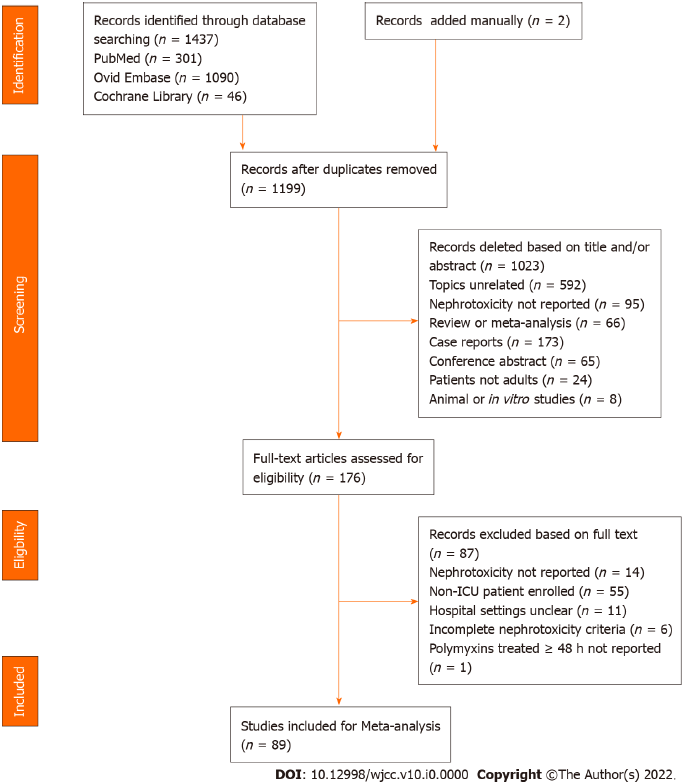 Figure 1 PRISMA flow diagram of study selection. ICU: Intensive care unit.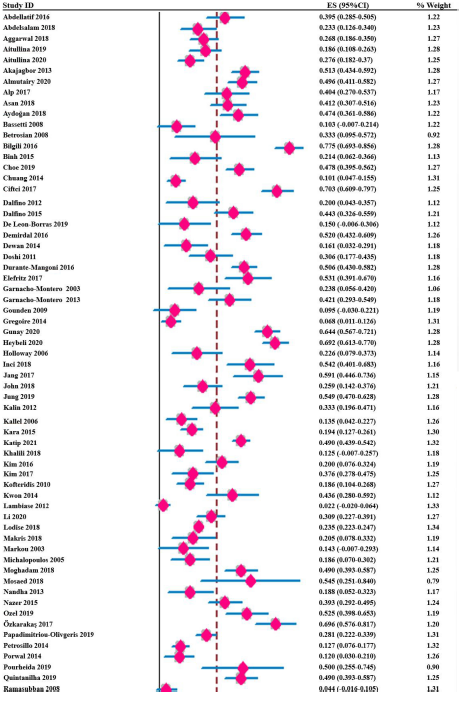 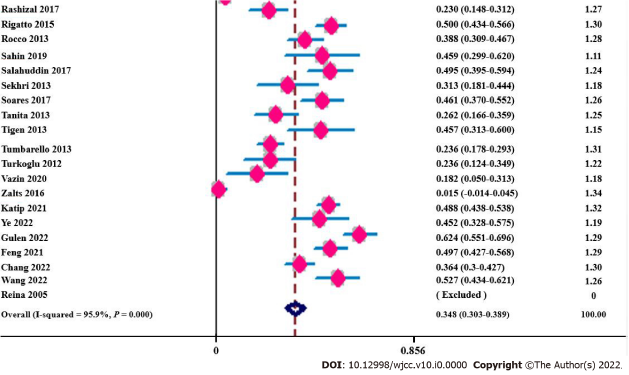 Figure 2 Forest plot portraying pooled incidence of polymyxin-induced nephrotoxicity.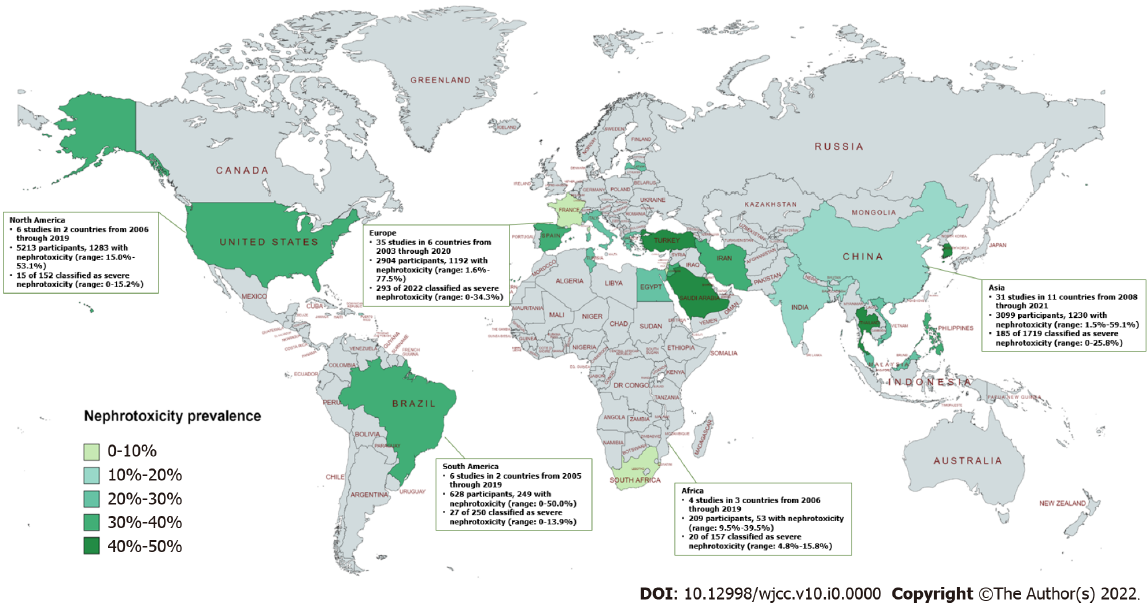 Figure 3 World map of nephrotoxicity prevalence.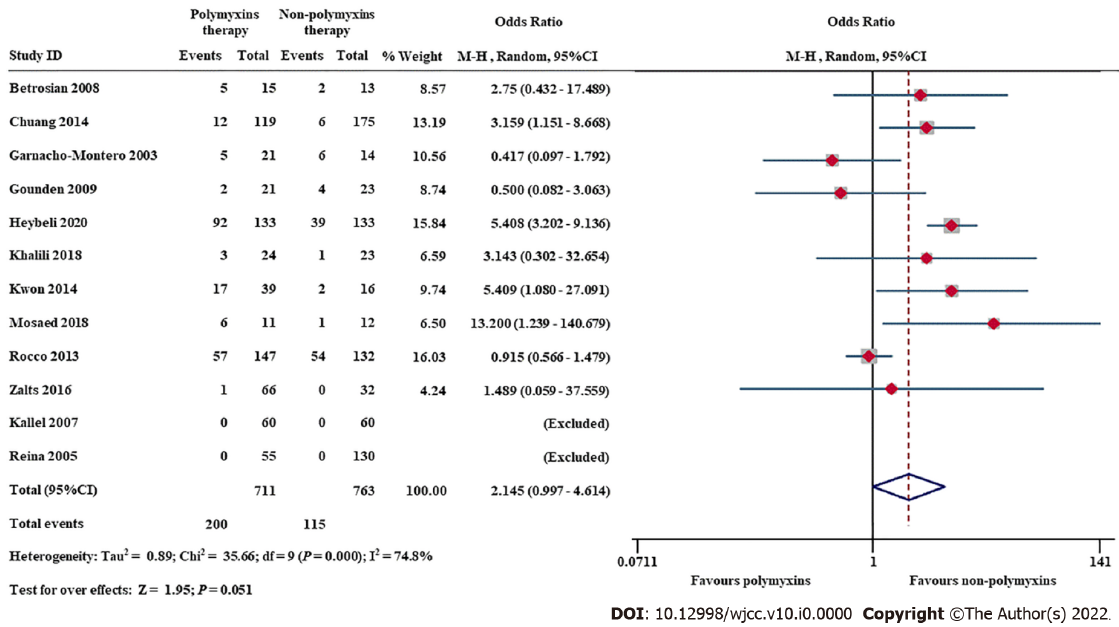 Figure 4 Forest plot of nephrotoxicity rates in patients receiving polymyxins compared to patients receiving other regimens.Table 1 Subgroup analysis of polymyxin-induced nephrotoxicity1Significant at P value < 0.05. aSevere nephrotoxicity defined as RIFLE grade of ‘failure’ or above, AKIN grade of 3 or KDIGO grade of 3 or required renal replacement therapy.bMaintenance dose varied among studies, higher dose as identified as > 9 MIU/d or > 2.5-5.0 mg CBA/kg/d for colistin, or > 2.5-3 mg/kg/d for polymyxin B in this study.cAge cut-off value based on the mean or median age of patients included. dQuality assessment was applied using Newcastle Ottawa Scale assessment for cohort studies and case control studies. Articles that scored less than 4 were classified as low methodological quality, articles with score between 5 and 7 were classified as fair quality, and those with score more than 8 were classified as high quality.AKIN: Acute Kidney Injury Network; APACHE II: Acute Physiology and Chronic Health Evaluation II; BID: twice daily; CI: Confidence Interval; KIDGO: Kidney Disease Improving Global Outcomes; RCT: Randomized Controlled Trials; RIFLE: Risk, Injury, Failure, Loss of kidney function, and End-stage kidney disease; TID: Three times daily; NA: Not available.Table 2 Meta-regression analysis for polymyxin-induced nephrotoxicity incidence1Significant at P value < 0.05. aMaintenance dose varied among studies, higher dose as identified as > 9 MIU/d or > 2.5-5.0 mg CBA/kg/d for colistin, or > 2.5-3 mg/kg/d for polymyxin B in this study.bAge was mean or median age of patients included. cQuality assessment was applied using Newcastle-Ottawa Scale assessment for cohort studies and case-control studies. Articles that scored less than 4 were classified as low methodological quality, articles with score between 5 and 7 were classified as fair quality, and those with score more than 8 were classified as high quality.Table 3 Pooled odds ratio estimates for potential predictors of polymyxin-induced nephrotoxicity1Significant at P value < 0.05. aSepsis or septic shock were pooled.bHypoalbuminemia and serum albumin levels < 2g/dL were pooled. APACHE II: Acute Physiology and Chronic Health Evaluation II; CI: Confidence interval; eGFR: Estimated glomerular filtration rate; HR: Hazard ratio; OR: Odds ratio; RR: Relative risk.CategorySubgroupsNo. of studiesNo. of nephrotoxicity patientsNo. of patientsEvents rate (95%CI)ModelHeterogeneity (I2)Heterogeneity (I2)P valueOverallOverall834, 02712, 2340.348 (0.308-0.389)RandomRandom95.90NASeveritySevere nephrotoxicitya476485,1630.127 (0.103-0.150)RandomRandom89.60NASeverityMild nephrotoxicity491, 3785, 1630.258 (0.216-0.299)RandomRandom96.80NAContinent Africa4532090.215 (0.087-0.343)RandomRandom82.10 0.394Continent Asia311, 2303, 0990.340 (0.264-0.416)RandomRandom96.30 0.394Continent Europe351, 1922, 9040.364 (0.283-0.446)RandomRandom97.00 0.394Continent South America62496280.399 (0.295-0.503)RandomRandom84.60 0.394Continent North America61, 2835, 2130.329 (0.200-0.459)RandomRandom92.40 0.394PolymyxinsColistin723, 62311, 2110.355 (0.311-0.398)RandomRandom96.10 0.151PolymyxinsPolymyxin B112629030.268 (0.171-0.364)RandomRandom92.20 0.151Loading doseLoading dose321,3053, 2330.391 (0.321-0.461)RandomRandom95.00 0.051Loading doseNo loading dose482, 3338, 3400.309 (0.260-0.357)RandomRandom95.20 0.051Maintenance dosebHigher dose51092810.395 (0.302-0.487)RandomRandom52.00 0.363Maintenance dosebNormal dose622, 8679, 5880.324 (0.278-0.371)RandomRandom96.00 0.363Dosing intervalQ12H or BID321, 4943, 2000.421 (0.356-0.485)RandomRandom93.40 0.0011Dosing intervalQ8-6H or TID213801, 3220.251 (0.172-0.330)RandomRandom93.90 0.0011Nephrotoxicity Criteria RIFLE381, 6673, 9850.396 (0.339-0.454)RandomRandom93.80 0.0001Nephrotoxicity Criteria KDIGO106271,3690.465 (0.359-0.571)RandomRandom93.80 0.0001Nephrotoxicity Criteria AKIN82847610.373 (0.274-0.473)RandomRandom87.40 0.0001Nephrotoxicity Criteria Others261, 4736, 2980.214 (0.159-0.269)RandomRandom94.20 0.0001Age (yr)c < 65 yr592, 4508, 9800.307 (0.263-0.351)RandomRandom95.10 0.0031Age (yr)c ≥ 65 yr191,1232, 3280.451 (0.382-0.520)RandomRandom91.40 0.0031Sex proportionMales > 50% 603, 06499, 9080.344 (0.297-0.391)RandomRandom96.10 0.417Sex proportionMales ≤ 50%83327570.406 (0.243-0.569)RandomRandom94.50 0.417APACH II score < 20236531, 6900.305 (0.209-0.401)RandomRandom95.80 0.115APACH II score ≥ 20291,0532, 6010.384 (0.307-0.461)RandomRandom95.00 0.115Publication yr< 201010423330.138 (0.085-0.192)RandomRandom44.10 0.0001Publication yr2010-2015256122, 0990.270 (0.205-0.334)RandomRandom93.10 0.0001Publication yr2015-2022483, 3869, 8750.421 (0.365-0.476)RandomRandom96.70 0.0001Study design Cohort study723, 68511, 4910.340 (0.296-0.384)RandomRandom96.50 0.785Study design Case-control study51854570.410 (0.164-0.656)RandomRandom96.70 0.785Study design RCT81584070.341 (0.224 - 0.459)RandomRandom82.70 0.785Study qualitydLow111, 4025, 7150.215 (0.130-0.299)RandomRandom97.30 0.0031Study qualitydFair501, 9124, 9250.363 (0.314-0.411)RandomRandom93.70 0.0031Study qualitydHigh175991, 3240.412 (0.329-0.494)RandomRandom90.10 0.0031Sample size ≤ 50302841, 0260.261 (0.199-0.323)RandomRandom87.00 0.0001Sample size 50-100276571, 9650.341 (0.260-0.423)RandomRandom95.40 0.0001Sample size > 100283, 1309, 4800.436 (0.370-0.501)RandomRandom97.30 0.0001VariableCoefficientStandard errorLower 95%CIUpper 95%CIP valueR2, %Univariable analysisUnivariable analysisContinent0.01480.0222-0.02940.05900.508-0.64Polymyxins-0.08650.0597-0.20520.03220.1511.41Loading dose-0.08140.0412-0.16340.00050.0513.62Maintenance dosea-0.08450.0928-0.27030.10040.363-0.41Dosing interval-0.17040.0476-0.2659-0.07490.001120.58Nephrotoxicity criteria-0.05770.0141-0.0858-0.02950.000118.55Ageb-0.1427 0.0470-0.2362-0.04920.003111.08Gender0.06270.0768-0.09070.21620.417-0.20APACH II score0.08120.0505-0.02040.18270.1153.52Publication yr0.13770.02610.08570.18960.000126.95Study design0.00960.0351-0.06010.07940.785-1.15Study qualityc0.09660.03130.03430.15900.003110.66Sample size0.08730.02200.04350.13110.000117.08Multivariable analysisMultivariable analysisNephrotoxicity criteria-0.03440.0141-0.0625-0.00640.01740.00Publication yr0.09400.02780.03860.14950.00140.00Sample size0.03570.0203-0.0470.07600.08240.00Study qualityc0.03870.0267-0.01440.09190.151VariablesEffect sizeEffect sizeEffect sizeEffect sizeHeterogeneityHeterogeneityVariablesOR (95%CI)ModelZP valueI2 (%)P valuePooled OR, RR, HR based on univariate analysis Pooled OR, RR, HR based on univariate analysis Pooled OR, RR, HR based on univariate analysis Pooled OR, RR, HR based on univariate analysis Pooled OR, RR, HR based on univariate analysis Pooled OR, RR, HR based on univariate analysis Pooled OR, RR, HR based on univariate analysis Male gender1.570 (0.930-2.660)Fixed1.670.09500.964Female gender 0.773 (0.418-1.427)Random0.820.41065.60.033Age (yr)1.025 (1.012-1.039)Random3.650.000151.90.052Age (> 61 yr)2.072 (1.092-3.933)Fixed2.230.026100.576APACHE II score1.036 (1.002-1.071)Fixed2.060.039114.70.319Sepsisa2.114 (1.412-3.164)Fixed3.64< 0.001145.30.139Baseline eGFR (mL/min/1.73 m2)0.883 (0.820-0.952)Fixed3.260.001100.696Albumin (hypoalbuminemia)b2.795 (1.620-4.825)Fixed3.69< 0.001100.565Diabetes mellitus1.229 (0.624-2.421)Fixed0.600.55000.542Concomitant diuretics0.853 (0.252-2.890)Random0.260.79977.20.004Concomitant vancomycin2.110 (1.190-3.730)Fixed2.550.011100.667Concomitant vasopressor1.496 (1.007-2.222)Random2.000.046172.00.013Daily dose (mg/kg/d)0.996 (0.991-1.000)Fixed1.770.07700.523Duration of therapy (d)1.019 (0.979-1.061)Fixed0.920.35934.50.191Pooled OR, RR, HR based on multivariate analysis Pooled OR, RR, HR based on multivariate analysis Pooled OR, RR, HR based on multivariate analysis Pooled OR, RR, HR based on multivariate analysis Pooled OR, RR, HR based on multivariate analysis Pooled OR, RR, HR based on multivariate analysis Pooled OR, RR, HR based on multivariate analysis Age (yr)1.035 (1.021-1.050)Fixed4.95< 0.001100.863APACHE II score1.031 (1.017-1.045)Fixed4.360.00026.10.255Concomitant vasopressor 3.099 (1.169-8.219)Random2.270.023180.40.002Concomitant diuretics2.979 (1.290-6.882)  Fixed2.560.01112.60.358